4 октября учащиеся 9-11 классов и преподаватели МБОУ гимназии №2: Боброва А.А., Баева И.В., Короткая С.А. принимали участие в мастер-классе по волейболу «Школьная волейбольная Лига-2023».Мастер-класс проводили студенты СурГУ под руководством Царенко И.Н.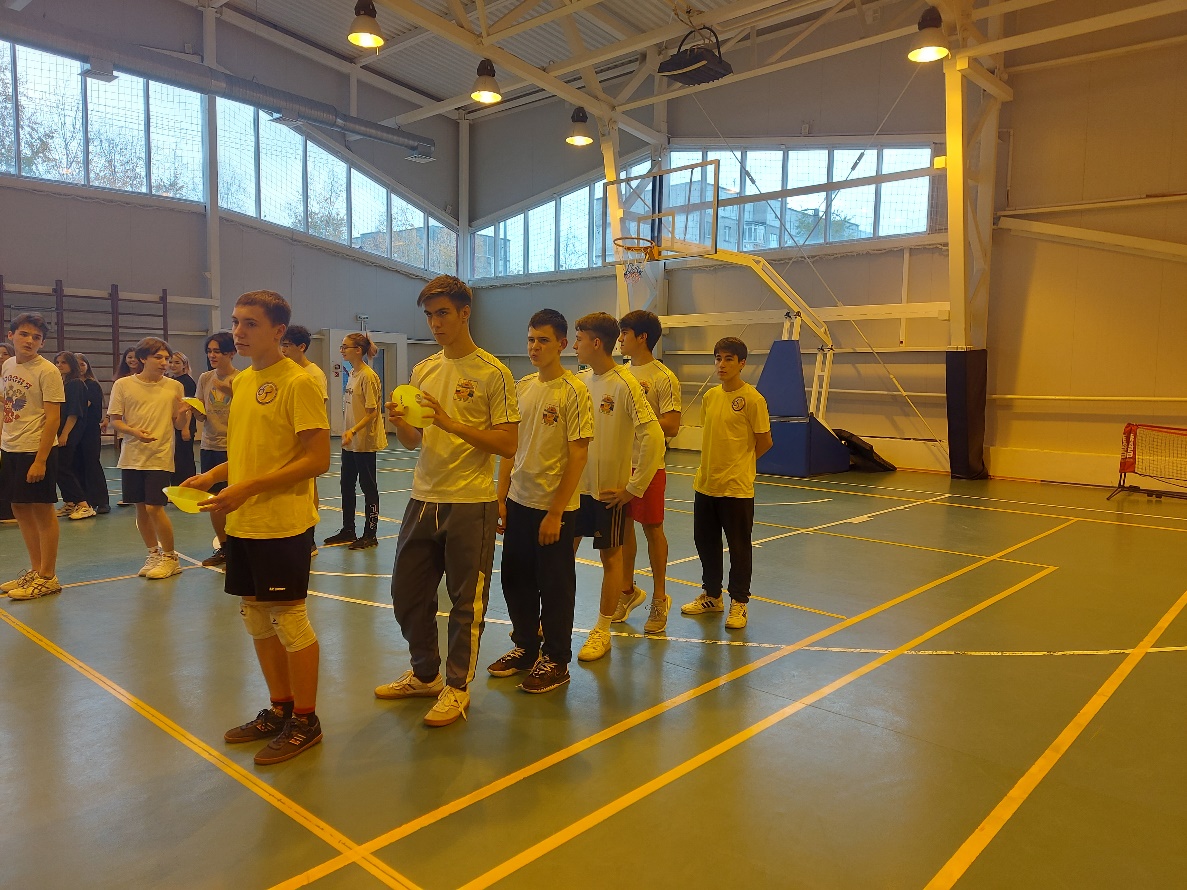 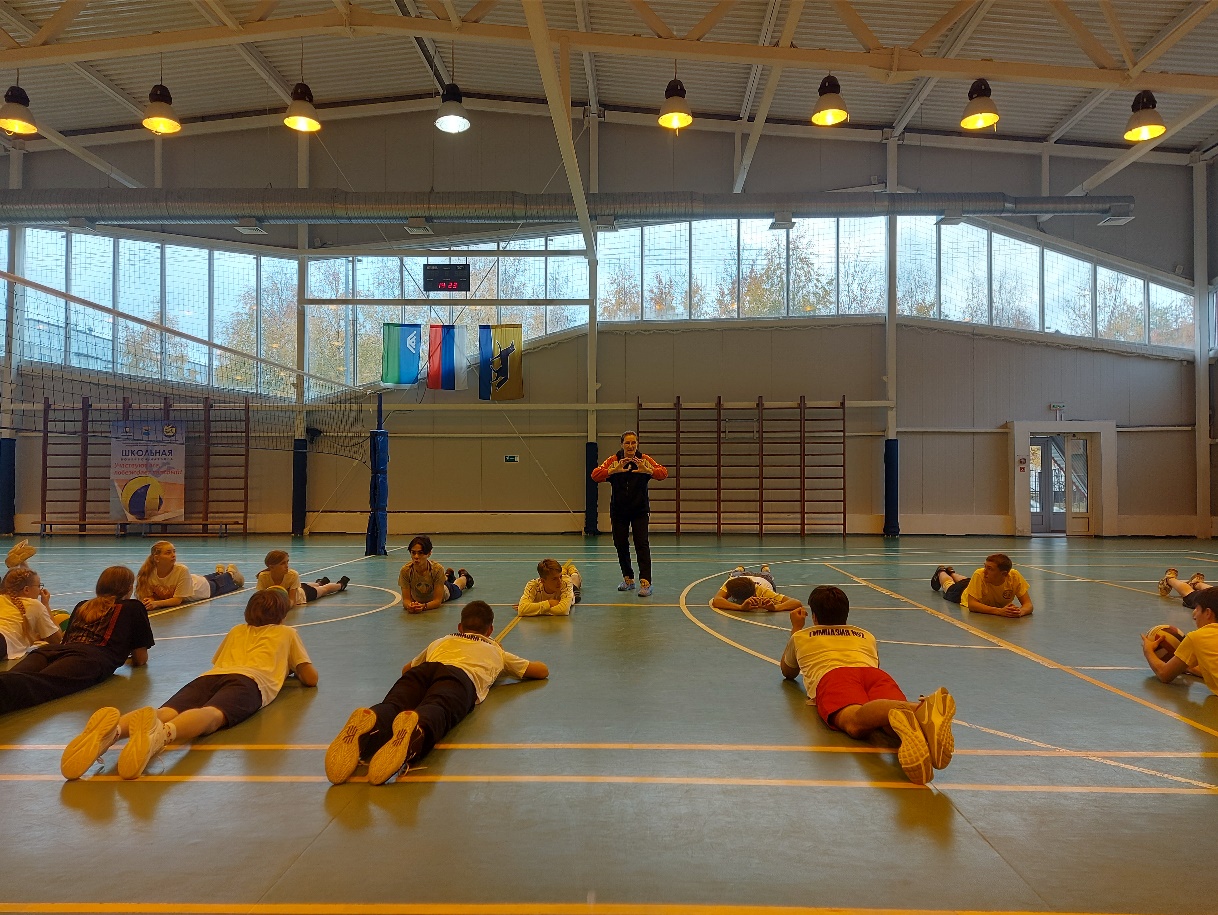 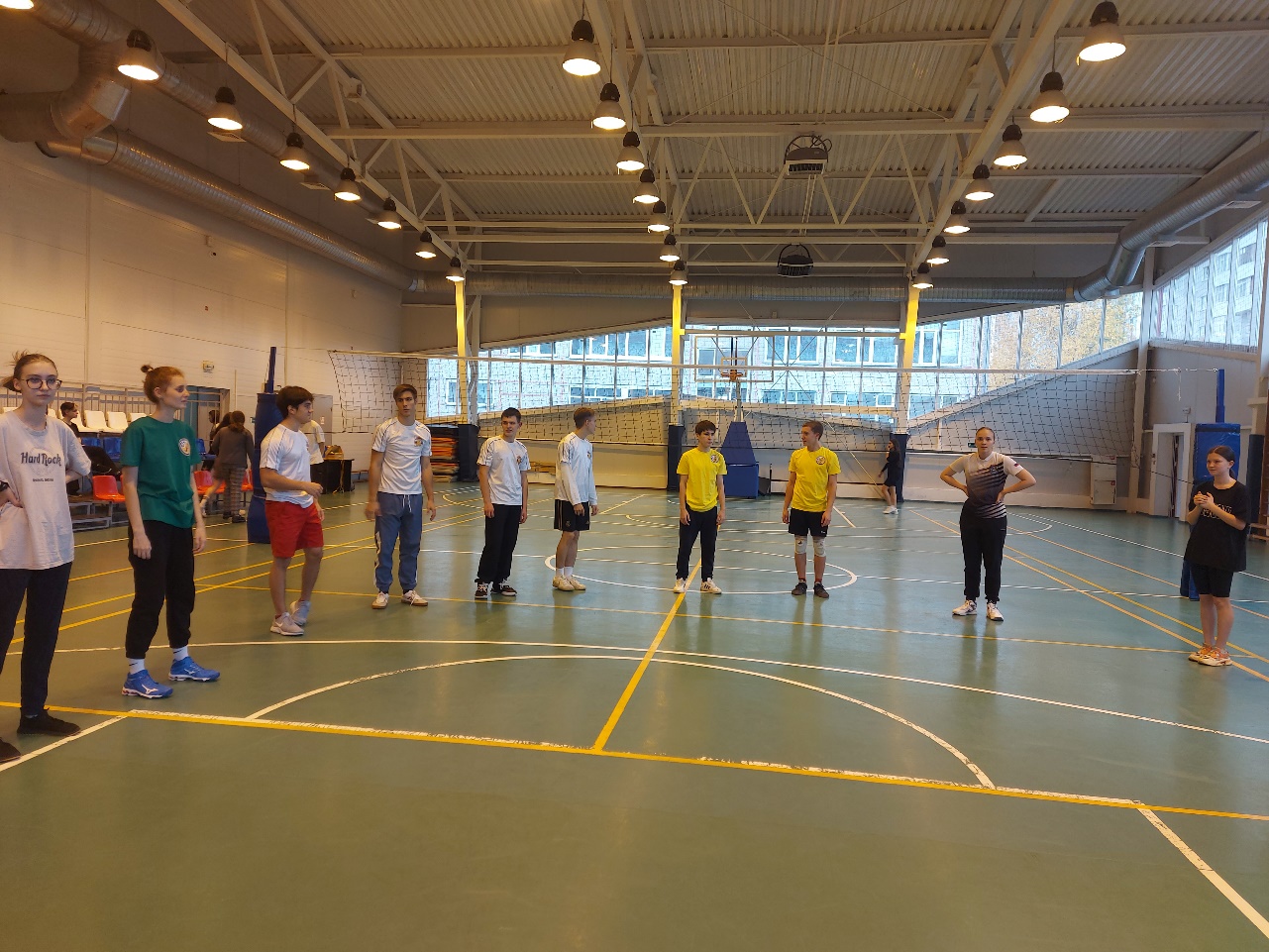 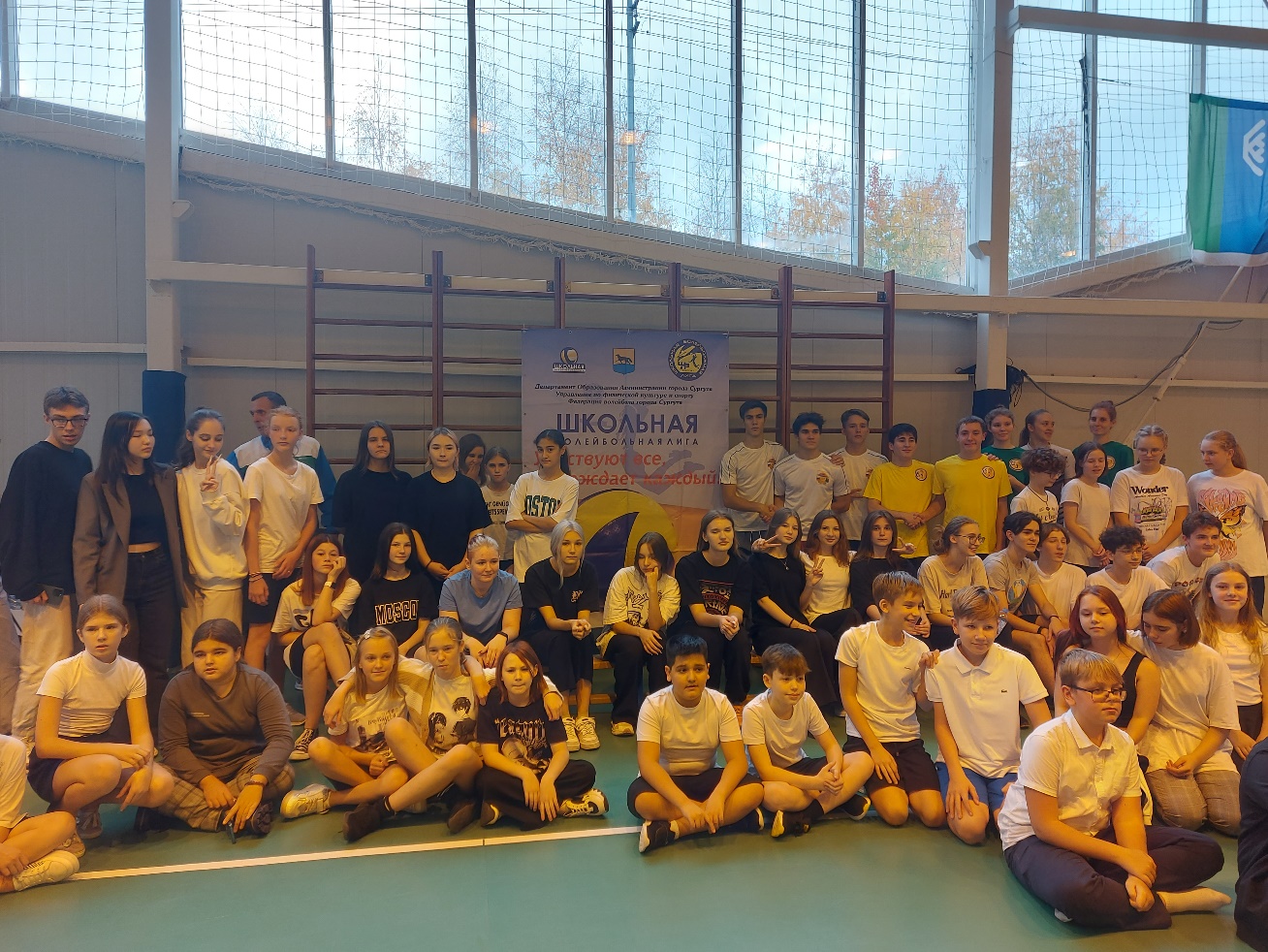 